 Lékárna MMN, a.s. veřejnost 
, Metyšova 465, 514 01 Jilemnice 
IČ:05421888,  DIČ:CZ05421888,  IČZ:67346000 Objednávka č. 7330 Lékárna MMN, a.s. veřejnost	Dodavatel: ViaPharma  s.r.o.VEREJNOST Metyšova 465, 514 01 Jilemnice 
IČO: 05421888	Nadrazni 344/23, 15000 Praha 5 DIČ: CZ05421888	DIČ:	CZ14888742 Č. ú.:000115-3453310267/0100	FAX: Externí č. obj.	20230116 SUKL	Název	Forma	Objednáno	Potvrzeno 5844 ACC 200	CPS DUR20	1 BAL	0 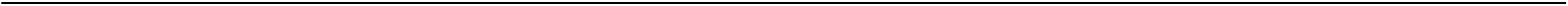 243014 ACIDUM FOLICUM LÉČIVA	10MG TBL OBD 45	20	20 237419 ADADUT	0,5MG CPS MOL 90	2	2 208440 ADENURIC	80MG TBL FLM 84 II	2	0 125365 AFITEN 5 MG	POR TBL NOB 100X5MG	1 BAL	0 15379 AGEN 10	TBL 90X10MG	3 BAL	0 2954 AGEN 10	TBL 30	3 BAL	0 2945 AGEN 5	TBL 30	3 BAL	0 15378 AGEN 5	POR TBL NOB 90X5MG	5 BAL	0 Alpa francovka kostival 60ml	2 KS	2 202900 AMBROSAN 30 MG	POR TBL NOB 20X30MG	2 BAL	0 142103 AMLORATIO 5 MG	POR TBL NOB 100X5MG	1 BAL	0 203097 AMOKSIKLAV 1 G	POR TBL FLM 21X1GM	20 BAL	0 99366 AMOKSIKLAV 457 MG/5 ML	400MG/5ML+57MG/5ML POR PLV SUS 70ML	5 BAL	0 85525 AMOKSIKLAV 625 MG	TBL OBD 21X625MG	10 BAL	0 96416 AMOKSIKLAV FORTE 312,5 MG/5ML S	POR PLV SUS 100ML	2 BAL	0 96610 APAURIN	INJ 10X2ML/10MG	2 BAL	2 114292 APO-CITAL 20 MG	POR TBL FLM 100X20M	3 BAL	0 122114 APO-OME 20	POR CPS ETD 100X20M	10 BAL	0 116436 APO-PANTO 40	POR TBL ENT 100X40M	5 BAL	0 APOTHEKE RAKYTNIKOVY CAJ	HER 20X1.5G	2 BAL	2 APOTHEKE ZELENY CAJ S CITRONEM	HER 20X1.5G	1 BAL	1 56926 AQUA PRO INJECTIONE BRAUN	INJ SOL 20X10ML-PLA	2 BAL	2 234265 ATORVASTATIN MYLAN	10MG TBL FLM 100	1	0 234303 ATORVASTATIN MYLAN	20MG TBL FLM 100	5	0 237656 AUGMENTIN	400MG/5ML+57MG/5ML POR PLV SUS 	2 BAL	0 239481 AUGMENTIN 1 G	875MG/125MG TBL FLM 14 II	12	0 237658 AUGMENTIN 625 MG	500MG/125MG TBL FLM 21 II	10	0 45010 AZITROMYCIN SANDOZ 500 MG	POR TBL FLM 3X500MG	20 BAL	0 10382 AZITROX 500	TBL 3X500MG	5 BAL	0 26249 AZOPT	OPH GTT SUS 3X5ML	10 BAL	0 76150 BATRAFEN KREM	DRM CRM 1X20GM/200M	10 BAL	0 231733 BENZETACIL	1200000IU INJ PSU LQF 1+1AMP	1 BAL	0 126614 BETAHISTIN-RATIOPHARM 8 MG	POR TBL NOB 120X8MG	2	0 176690 BETAHISTIN ACTAVIS 24 MG	POR TBL NOB 60X24MG	3 BAL	0 231702 BETALOC ZOK	50MG TBL PRO 100	10	0 191729 BIOFENAC 100 MG POTAHOVANE TABL	POR TBL FLM 20X100M	3 BAL	3 237156 BRINZOLAMID OLIKLA	10MG/ML OPH GTT SUS 3X5ML II	6	0 189985 BRINZOLAMIDE STADA 10MG/ML OČNÍ KAPKY, SUSPENZE	OPH GTT SUS 3X5ML/50MG	1 BAL	0 243198 BUSCOPAN	10MG TBL OBD 20	0	0 CAJ-HLOH LIST S KVETEM 40g MILOTA	2	0 115271 CAJ Z HLOHU	POR SPC 20 I	2 BAL	2 238135 CALGEL	3,3MG/G+1MG/G ORM GEL 1X10G	2 KS	2 175288 CANOCORD 32 MG	POR TBL NOB 28X32MG	3 BAL	0 I26050UA	#362	Strana 1	16.01.2023	16:00  Lékárna MMN, a.s. veřejnost 
, Metyšova 465, 514 01 Jilemnice 
Objednávka č. 7330	IČ:05421888, DIČ:CZ05421888, IČZ:67346000 SUKL	Název	Forma	Objednáno	Potvrzeno 238142 CIPLOX	500MG TBL FLM 10	15	0 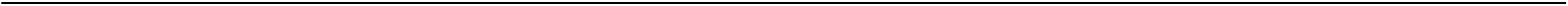 216104 CLARINASE REPETABS	POR TBL PRO 14 II	1 BAL	0 216102 CLARINASE REPETABS	POR TBL PRO 7 II	5 BAL	0 CLINOMYN ZUBNI PASTA PRO KURAKY	75G	3 BAL	0 221206 COLDREX MAXGRIP CITRON	1000MG/10MG/40MG POR PLV SOL SCC 10	10 BAL	0 200408 COMBIGAN	OPH GTT SOL 1X5ML	3 BAL	3 27809 COMPETACT 15 MG/850 MG	POR TBL FLM 56	5 BAL	0 232158 CONCOR COR	5MG TBL FLM 100	20	0 213255 COSYREL	5MG/5MG TBL FLM 30	10	10 254578 COTRIMOXAZOL AL FORTE	800MG/160MG TBL NOB 20	10	10 DAVKOVAC LEKU TYDENNI BAREVNY	1KS	1 BAL	0 DERMAPRO Gynekologická koupelová sůl 500g	1 KS	0 21698 DEXAMETHASONE WZF POLFA	SUS OPH 1X5ML0.1%	5 BAL	5 DHV OASIS ALOE VERA ULTRA SINGE	9KS	1 BAL	0 75632 DICLOFENAC AL RETARD	TBL OBD 50X100MG	3 BAL	0 221158 DICLOFENAC DUO PHARMASWISS	75MG CPS RDR 30 I	20	0 3645 DIMEXOL	TBL 30X200MG		5 BAL	0 66990 DOLGIT 800	TBL 20X800MG	2 BAL	0 138840 DORETA 37,5 MG/325 MG	POR TBL FLM 20	2 BAL	2 85656 DORSIFLEX	TBL 30X200MG	15 BAL	0 15426 DRILL BEZ CUKRU PASTILKY	ORM PAS 24	5	0 DUMAX 	vyšetř.latex.nester.nepudr.rukavice 	S/100ks	2 BAL	0 19751 DUOMOX 1000	POR TBL NOB 14X1000	2 BAL	0 62050 DUOMOX 500	TBL 20X500MG	3 BAL	0 62051 DUOMOX 750	TBL 20X750MG	2 BAL	0 232847 ELIDEL	10MG/G CRM 15G	5	5 107189 ELMETACIN	DRM SPR SOL 1X100ML	5 BAL	0 66015 ENELBIN 100 RETARD	TBL 100X100MG	3 BAL	0 214593 ERCEFURYL 200 MG CPS.	POR CPS DUR 14X200M	20 BAL	0 47033 ERDOMED	GRA SUS 1X100ML	5 BAL	0 199680 ERDOMED	POR CPS DUR 60X300M	3 BAL	0 92757 ERDOMED 300MG TOBOLKY	CPS 10X300MG	10 BAL	0 29740 EUCREAS 50 MG/1000 MG	POR TBL FLM 60	20 BAL	0 243138 EUTHYROX	50MCG TBL NOB 100 II	10	10 220531 EUVASCOR	20MG/5MG CPS DUR 30	6	0 246447 EVERIO AIRMASTER	50MCG/500MCG INH PLV DOS 1X60DÁV	3	0 225503 FLEBAZOL	1000MG TBL NOB 90	2	2 Flexitol Maxiderma balzám na paty 56g	1 KS	0 88734 FLONIDAN 10 MG TABLETY	POR TBL NOB 10X10MG	1	0 14910 FLONIDAN 10MG	TBL 90X10MG	3 BAL	0 229132 FLORSALMIN	CNC GGR 1X50ML	4 KS	0 56675 FLOXAL	GTT OPH 1X5ML	1 BAL	0 232616 FLUCLOXACILINA AZEVEDOS	500MG CPS DUR 24	2 BAL	0 243409 FORTRANS	POR PLV SOL 4	2	2 1066 FRAMYKOIN	UNG 1X10GM	30 BAL	30 88746 FUCIDIN	UNG 1X15GM 2%	3 BAL	0 207280 FUROLIN TABLETY	POR TBL NOB 30X100MG	20 BAL	20 GS Betakaroten s měsíčkem cps. 90+45	2 BAL	0 GS Condro Diamant tbl.100+50 Limit.edice 2022 ČR	1 BAL	0 HALLS MENTHOL EUKALYPTUS EXTRA	STRONG 32G	10 BAL	0 215605 HELICID 20 ZENTIVA	POR CPS ETD 28X20MG	10	10 858 HYDROCORTISON LECIVA	UNG 1X10GM 1%	3 BAL	0 254096 IBALGIN RAPIDCAPS	200MG CPS MOL 24	10 BAL	0 Ichtamol pasta DrKonrad 30 ml	1 KS	1 132702 IMODIUM	POR CPS DUR 20X2MG	5 BAL	0 194607 INVOKANA 100 MG	POR TBL FLM 100X1X1	3 BAL	0 208127 JANGEE	0,02MG/3MG TBL FLM 3X28(21+7)	2 BAL	2 500140 JANUMET 50 MG/1000 MG	POR TBL FLM 56X50MG	30 BAL	0 I26050UA	#362	Strana 2	16.01.2023	16:00  Lékárna MMN, a.s. veřejnost 
, Metyšova 465, 514 01 Jilemnice 
Objednávka č. 7330	IČ:05421888, DIČ:CZ05421888, IČZ:67346000 SUKL	Název	Forma	Objednáno	Potvrzeno 230426 KANAVIT	20MG/ML POR GTT EML 1X5ML	6	0 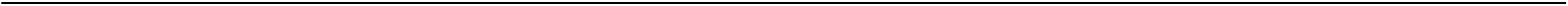 169654 KAPIDIN 20 MG	POR TBL FLM 30X20MG	2 BAL	0 58746 KARDEGIC 0.5 G	INJ PSO LQF 6X500MG	1 BAL	0 76654 KETONAL RETARD	TBL RET 20X150MG	2 BAL	0 KYSELINA LISTOVA PLUS	30 TBL	3 BAL	0 1421 LAMISIL 250 MG	POR TBL NOB14X250MG	5 BAL	0 90518 LAXYGAL	GTT 1X10ML/75MG	3 BAL	0 233649 LEFLUGEN	20MG TBL FLM 30 I	20	20 107231 LEVOPRONT SIRUP	POR SIR 1X120ML	20 BAL	0 LINTEO BABY PREBALOVACI PODLOZK	Y 5KS 60X60CM	1 BAL	0 17165 LIOTON 100 000 GEL	DRM GEL 100GM	5 KS	5 LOMIKAMEN NAT	HER 50g	2 BAL	0 LUXCARE THERMOGEL M	SANOMED	2	0 200600 LUXFEN. 2 MG/ML OCNI KAPKY. ROZ	OPH GTT SOL 1X5ML	2 BAL	2 Magnex 375mg+B6 tbl.250		1 BAL	0 225168 MAXITROL	OPH GTT SUS 1X5ML	6	0 Megafyt Kořeněný pan Perníček 20x2g	5 BAL	0 Megafyt Zimní kouzlo 10x2g	2 BAL	0 208280 MICETAL	DRM CRM 1X15GM	3	0 208276 MICETAL	DRM SPR SOL 1X30ML	6	0 28309 MIMPARA 30 MG	POR TBL FLM 28X30MG	0 BAL	0 221184 MIRELLE	0,06MG/0,015MG TBL FLM 3X28(24+4)	2 BAL	0 263238 MODAFEN	200MG/30MG TBL FLM 24	10	10 94804 MODURETIC	TBL 30	30 BAL	0 238159 MOMETASON FUROÁT CIPLA	50MCG/DÁV NAS SPR SUS 140DÁV	10	0 170760 MOMMOX 0,05 MG/DAVKU	NAS SPR SUS 140X50R	20 BAL	0 94972 MUCOBENE 600MG	GRA 10X3GM/600MG-SA	5 BAL	0 258017 MUCOSOLVAN	30MG TBL NOB 20	3 BAL	0 119685 NASIVIN 0.025%	GTT 0.025%	2 BAL	0 58408 NASOBEC	SPR NAS 200X50RG	3 BAL	3 30685 NASOFAN	NAS SPR SUS 120 DAV	3 BAL	0 259363 NASONEX	50MCG/DÁV NAS SPR SUS 140DÁV	10	0 260385 NEURONTIN	300MG CPS DUR 50	1	0 194301 NEVANAC	3MG/ML OPH GTT SUS 1X3ML I	2 KS	0 225543 NORMIX	200MG TBL FLM 28	5	0 254040 NOVALGIN	500MG TBL FLM 20	20 BAL	20 221773 NOVAPIO	15MG TBL NOB 30	12	0 26789 NOVORAPID PENFILL 100 U/ML	INJ SOL 5X3ML	10 BAL	0 237492 NUROFEN PRO DĚTI ACTIVE	100MG POR TBL DIS 12	10 BAL	0 239706 NUROFEN PRO DĚTI POMERANČ	40MG/ML POR SUS 100ML	5 KS	0 Nutridrink  Compact  7+2x125ml	3 BAL	0 874 OPHTHALMO-AZULEN	UNG  OPH  1X5GM	5 BAL	0 246111 OPHTHALMO-SEPTONEX	OPH  GTT  SOL  1X10ML	10 KS	0 162898 ORCAL  NEO  5  MG	POR  TBL  NOB  30X5MG	5 BAL	0 258540 ORGAMETRIL	5MG  TBL  NOB  30	3	0 30657 ORTANOL  10  MG	POR  CPS  ETD  28X10MG	1 BAL	0 208563 OSMIGEN	500MG  TBL  FLM  60	1	0 32557 OSPAMOX  500  MG	POR  TBL  FLM  14X500M	2 BAL	0 45997 OSPEN 1000	POR TBL FLM 30X1000	2 BAL	0 45998 OSPEN 1500	TBL  30X1500KU	3 BAL	0 49549 OSPEN  400MG	SIR 1X150ML	5 BAL	0 214055 OSPEN 750	SIR 60ML 750MG/5ML	5 BAL	0 232954 OTOBACID N	0,2MG/G+5MG/G+479,8MG/G AUR GTT SOL 	40	0 11094 OXYCONTIN 10 MG	POR TBL PRO 60X10MG	3 BAL	3 223055 OZEMPIC	1MG INJ SOL 1X3ML+4J	15 BAL	0 208840 PANADOL BABY	125MG SUP 10	5 BAL	0 223449 PANADOL PRO DĚTI JAHODA	24MG/ML POR SUS 100ML III	20 KS	0 186708 PANTOPRAZOLE ZENTIVA	40MG TBL ENT 98 I	1	0 I26050UA	#362	Strana 3	16.01.2023	16:00  Lékárna MMN, a.s. veřejnost 
, Metyšova 465, 514 01 Jilemnice 
Objednávka č. 7330	IČ:05421888, DIČ:CZ05421888, IČZ:67346000 SUKL	Název	Forma	Objednáno	Potvrzeno 1881 PENBENE 1 000 000	POR TBL FLM 21X1MU	2 BAL	0 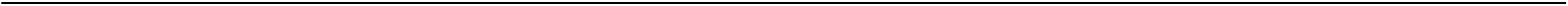 107595 PENESTER	POR TBL FLM 90X5MG	5 BAL	5 252417 PENLAC	875MG/125MG TBL FLM 21	20 BAL	0 251104 PENLAC	875MG/125MG TBL FLM 14	10 BAL	0 66648 PIRACETAM AL 800	TBL OBD 100X800MG	1 BAL	0 10032 PIRACETAM AL 800	POR TBL FLM 60X800MG	1	0 178578 PIRAMIL COMBI 5 MG/5 MG	POR CPS DUR 100	1 BAL	0 218696 PLEUMOLYSIN	POR GTT SOL 1X10ML II	5 KS	0 124129 PRESTANCE 10 MG/10 MG	POR TBL NOB 30	1 BAL	0 91277 PROLEKOFEN	TBL FC 50X300MG	1 BAL	0 91276 PROLEKOFEN	TBL FC 50X150MG	5 BAL	0 246262 PRONTOFLEX 10%	100MG/ML DRM SPR SOL 25ML	3	0 PROTEFIX FIXACNI PRASEK	20G	1 BAL	0 5007465 PROUŽKY DIAGNOSTICKÉ ONE TOUCH VERIO (PRO ZP KÓD 0	INZULÍNOVÝ REŽIM,50KS	10 BAL	0 PULIC TABLET			2 BAL	0 115322 REPIKOVY CAJ	SPC 20X1.5GM I	2 BAL	2 212003 RICEFAN 500 MG	POR TBL FLM 14X500MG	3 BAL	0 260318 RIVOTRIL	2,5MG/ML POR GTT SOL 1X10ML	6	0 145566 ROSUMOP	20MG TBL FLM 28	10	0 253729 ROSUMOP	10MG TBL FLM 90	30	0 145550 ROSUMOP	10MG TBL FLM 28	3	0 5008635 ROZTOK VISKOELASTICKÝ OSTENIL, 1% ROZTOK NATRIUM H	INJ 1X2ML,HRAZENO 3-5 APLIKACÍ DO 1 	4	0 RYMASTOP DR. WEISS-BYLINNY NOSN	SPRAY 30ML	2 BAL	0 5000760 Sáček urinální SUP 20 V2/606710	30 BAL	0 Samahan bylinný nápoj 25 sáčků	3 BAL	0 198058 SANVAL 10 MG	POR TBL FLM 100X10M	5 BAL	0 55477 SENSICUTAN	UNG 1X80GM	1 BAL	0 215612 SEVELAMER CARBONATE HEATON 800	POR TBL FLM 180X800		6 BAL	0 218096 SINECOD	50MG TBL PRO 10	20 BAL	0 16051 SIRDALUD 2 MG	POR TBL NOB 30X2MG	10 BAL	0 213078 SOFTACORT	3,35MG/ML OPH GTT SOL MDC 30(3X10)	2 BAL	0 124902 SPASMED 30 MG	POR TBL FLM 30X30MG	5 BAL	0 237423 STODAL	SIR 200ML II	2 KS	0 238041 STREPSILS POMERANČ S VITAMINEM C	PAS 24	5 BAL	0 155868 SUMAMED	POR CPS DUR 6X250MG	2 BAL	0 226805 TAFLOTAN	15MCG/ML OPH GTT SOL 1X3ML	3	3 159342 TAMSULOSIN +PHARMA	0,4MG TBL PRO 90 III	1	0 233348 TAMSULOSIN HCL MYLAN	0,4MG CPS DUR MRL 100	15	0 180172 TANTUM VERDE LEMON	ORM PAS 20X3MG	10 BAL	0 10603 TANTUM VERDE SPR.FORTE	ORM SPR 15ML 0.30%	5 BAL	0 10602 TANTUM VERDE SPRAY	ORM SPR 30ML 0.15%	2 BAL	0 92160 TARDYFERON-FOL	TBL 30	5 BAL	0 14711 TARDYFERON	POR TBL RET 30	10 BAL	0 14712 TARDYFERON	TBL RET 100X80MG FE I	5	0 TEEKANNE Love collection n.s.3x10ks	1 BAL	0 5011069 TENA PANTS PLUS LARGE	KALHOTKY ABSORPČNÍ NATAHOVACÍ,BOKY 	14	14 199685 TERFIMED 250	POR TBL NOB 28X250MG II	2	0 173562 TEZEFORT	40MG/5MG TBL NOB 28	5	0 225175 TOBREX	3MG/ML OPH GTT SOL 1X5ML	17	0 193826 TRESIBA 200 JEDNOTEK/ML	SDR INJ SOL 3X3ML FLEXTOUCH	30 BAL	0 250870 TREXAN NEO	2,5MG TBL NOB 100 II	5	5 2828 TRIAMCINOLON LECIVA CRM	CRM 1X10GM 0.1%	3 BAL	0 50117 TRIASYN 5/5 MG	POR TBL RET 30	22 BAL	0 56983 TRITACE 5 MG	POR TBL NOB 100X5MG	10 BAL	10 50316 TULIP 20 MG	TBL 30X20MG	2 BAL	0 17149 UNASYN	POR TBL FLM12X375MG	3 BAL	0 UNICARE BLUE NA MEKKE KON.COCKY	240ML	2 BAL	0 17806 URO-VAXOM	CPS 90X6MG	1 BAL	1 I26050UA	#362	Strana 4	16.01.2023	16:00  Lékárna MMN, a.s. veřejnost 
, Metyšova 465, 514 01 Jilemnice 
Objednávka č. 7330	IČ:05421888, DIČ:CZ05421888, IČZ:67346000 SUKL	Název	Forma	Objednáno	Potvrzeno 17805 URO-VAXOM	CPS 30X6MG	1 BAL	0 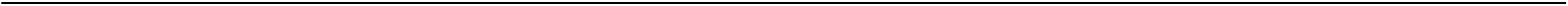 233172 V-PENICILIN BBP	1200000IU TBL NOB 30 II	10 BAL	0 Vagisan HydroKrém 25g	1 KS	1 149308 VICTOZA 6 MG/ML	INJ SOL 2X3ML	5 BAL	5 84325 VIDISIC	GEL OPH 1X10GM	2 BAL	0 VINCENTKA PASTILKY BYLINNE	18KS	3 BAL	0 VINCENTKA PASTILKY OVOCNE	18X1200MG	12 BAL	0 Vincentka Sirup s jitrocelem a mateřídouškou 200ml	5 KS	0 16032 VOLTAREN RAPID 50 MG	DRG 10X50MG	3 BAL	0 208260 VONILLE	0,06MG/0,015MG TBL FLM 3X28(24+4)	2 BAL	2 Walmark Urinal Akut tbl.20	2 BAL	2 218502 WOBENZYM	TBL ENT 200 II	1	0 96406 WOBENZYM	DRG 800	2 BAL	0 194775 XIGDUO 5 MG/850 MG	POR TBL FLM 60	4 BAL	0 200901 XORIMAX	500MG TBL FLM 14	30 BAL	0 18523 XORIMAX 250 MG POTAH. TABLETY	PORTBLFLM10X250MG	10 BAL	0 18547 XORIMAX 500 MG POTAH. TABLETY	PORTBLFLM10X500MG	10 BAL	0 168332 YELLOX 0,9 MG/ML	OPH GTT SOL 1X5ML	5 BAL	0 231952 ZINNAT	125MG TBL FLM 10	1	0 231950 ZINNAT	250MG TBL FLM 10	10	0 231949 ZINNAT	500MG TBL FLM 10	10	0 231948 ZINNAT	500MG TBL FLM 14	10	0 236612 ZLYNDA	4MG TBL FLM 1X28	1 BAL	0 5496 ZODAC	POR TBL FLM 60X10MG	2 BAL	0 107794 ZOXON 4	POR TBL NOB 90X4MG	20 BAL	0 Celková předpokládaná NC bez DPH:	 54 247,19 Kč I26050UA	#362	Strana 5	16.01.2023	16:00 